структурное подразделение «Золотой ключик» муниципального бюджетного дошкольного образовательного учреждения «Детский сад комбинированного вида «Лукоморье» городского округа город Михайловка Волгоградской области»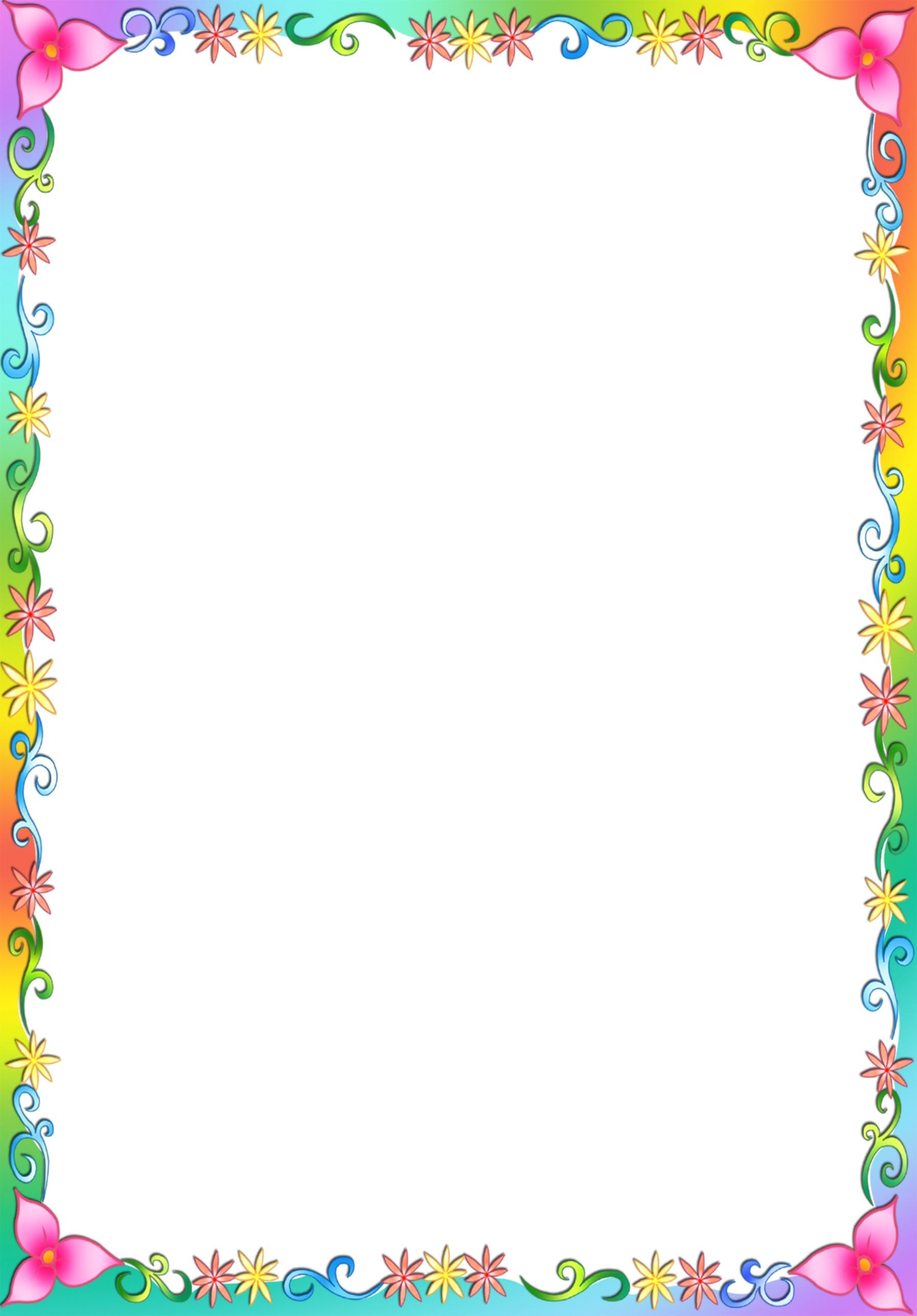 «Развитие речи у детей 4-5 лет»родительское собрание во средней группе                                     Провела:                                                                воспитатель I категории                                                                        Санюкина Елена Сергеевна                                                   Михайловка 2017Цель:формирование педагогической культуры родителей в вопросах речевого развития детей дошкольного возраста Задачи:познакомить родителей с содержанием работы по развитию речи детей дошкольного возраста; привлечь родителей к обмену опытом речевого развития детей в семье.Форма проведения: встреча с элементами практикума.План проведения: Вступительная часть.Педагогический всеобуч«Развитие речи детей в условиях семьи и детского сада»ПрактикумЗаключительная часть.                               Вступительная часть. Добрый вечер, уважаемые родители!Спасибо, что вы нашли время и пришли на родительское собрание.Сегодня нам предстоит разговор о развитии одного из важнейших познавательных процессов человека – речи. Значение речи в жизни людей огромно. Речь - это орудие мышления, показатель общего культурного уровня развития человека. Речь не является врожденной способностью, а развивается в процессе развития ребенка с рождения и до конца жизни и служит показателем его общего развития.  Педагогический всеобуч «Развитие речи детей в условиях семьи и детского сада»На наш взгляд, самая сложная и большая проблема в развитии детей дошкольного и младшего школьного возраста – научить связно и выразительно говорить. Очень важно помочь ребенку овладеть этим прекрасным даром.Что же такое умение говорить? Ребенок в повседневной жизни, общаясь со сверстниками и взрослыми, говорит очень много. Однако, когда ему предлагают: «Расскажи, что интересного ты увидел в зоопарке, цирке? Перескажи сказку, рассказ…?», сразу возникают трудности. Ребенок не умеет видеть и понимать основнойсюжет, определять главных героев, основное действие, место действия, время и место происходящего события, не может четко сформулировать вопрос и ответить на него. Его речь становится эпизодической, неполной.  К 5 - 6 годам  современный ребенок должен овладеть всей системой родного языка: уметь полно и последовательно излагать свои мысли, легко строя сложные развернутые предложения, логически обосновывая свои высказывания, свободно пересказывать рассказы и сказки, описывать произошедшие события, правильно произносить все звуки и многосложные слова. Известно, что дети даже без специального обучения с самого раннего возраста проявляют большой интерес к речи: создают новые слова, ориентируясь как на смысловую, так и на грамматическую сторону языка. Но при стихийном речевом развитии лишь не многие дети достигают определённого уровня. Поэтому необходимо целенаправленное обучение, чтобы создать у детей интерес к родному языку и способствовать творческому отношению к речи.Речь – процесс многосторонний. Он включает в себя звуковую функцию. Это умение воспринимать и воспроизводить правильно звуки, умение чувствовать ритм, интонацию. Следующий компонент – это лексика, т.е. словарный запас, которым будет пользоваться ребёнок. Он может быть активным, если включает слова, используемые ребенком в своей речи, и пассивным – слова, которые ребенок знает и понимает, но не использует в речи. Усваивая слова, ребенок узнает их лексическое значение, учится обобщать.В структуру речи входит и грамматика. Этот компонент речи очень важен, так как дает понимание словосочетаний, предложений. Например: “ребенок сидит”, “сидел”, “ребенка посадили” – смысл разный, хотя используются два слова - “ребенок”, “сидеть”. Дошкольник усваивает диалогическую и монологическую речь, знакомиться с приемами выразительности, образности речи.В формировании речи ребёнка большую роль играет его окружение, а именно, родители и педагоги. И от того, как мы говорим, сколько внимания уделяем речевому общению с ребёнком, во многом зависит его успех в усвоении языка.В детском садуработа по развитию речи ребёнка осуществляется в разных видах деятельности: на организованных занятиях по развитию речи при рассматривании картин, заучивании стихов, составлении описательных рассказов и рассказов из личного опыта, чтении и пересказе;  на музыкальных, физкультурных занятиях, на занятиях по рисованию, лепке, аппликации; на прогулке: в наблюдениях за объектами живой и неживой природы, во время проведения подвижных, дидактических, сюжетно-ролевых  игр. Словарный запас ребенка расширяется при посещении экскурсий, выставок. В детском саду мы играем в пальчиковые игры, проводим логоритмические упражнения и т. д.У нас создана богатая речевая  среда: мы проводим беседы различной тематики выходящую за пределы привычного им ближайшего окружения, из личного опыта. Стараемся показать образцы обращения к взрослым, сверстникам. Предлагаем для рассматривания изделия народного промысла, мини-коллекции (открытки, монеты, игрушки, ткани), иллюстрированные книги, фотографии, открытки с достопримечательностями родного края , репродукции картин и т. д. Учим детей решать спорные вопросы и улаживать конфликты с помощью речи: убеждать, доказывать, объяснять.     Развитие речи в дошкольном возрасте - основа, фундамент для ребёнка. Уже не вызывает сомнений, что в период от рождения до 7 лет в малыше закладываются основы для дальнейшей жизни, которые он будет использовать постоянно. И если запас опыта мал, то у ребёнка накапливается дефицит, который будет мешать ему развиваться в современном мире. Ребёнок с хорошо развитой речью легко вступает в общение с окружающим его миром. Он может понятно выразить свои мысли, желания, посоветоваться со сверстниками, родителями, педагогами. Неясная речь ребёнка затрудняет его общение и накладывает на характер ребёнка много комплексов, которые будут нуждаться во внимании специалистов, таких как логопед, дефектолог, психолог и других. У ребёнка с не развитой речью падает любознательность, чем особенно характерен дошкольный возраст!Факторы успешного развития речи детей: 1.Эмоциональное общение родителей с ребёнком с младенческого возраста.Речь не передается по наследству, малыш перенимает опыт речевого общения у окружающих его взрослых. В общении со взрослым ребёнок овладевает речевыми нормами, узнает новые слова и, тем самым, расширяет свой словарный запас. Поэтому так важно, чтобы дома он слышал правильную, грамотную речь. А сейчас проведём игру-эстафету, где каждый продолжит предложение: «Чтобы у моего ребенка была хорошо развита речь, я должен (должна)…»2. Общение ребёнка со сверстниками.Чтобы новые слова не оставались в пассиве, необходимо общение детей друг с другом. Желание быть услышанным и получить ответ делает речь детей в общении со сверстниками связной, полной, логичной. Их взаимные связи более эмоциональны, что создает условия для разностороннего речевого развития. 3.Строение артикуляционного аппарата.Оттого как работает сам аппарат, зависит и качество речи. Следует отметить, что к 4-5 годам ребёнок должен правильно произносить все звуки, т.к. более четко и дифференцированно работают речеслуховой и речедвигательный анализаторы. В это время следует уделять внимание движениям языка. Благодаря более точным движениям этого органа детям доступны многие звуки. Если это не так, то не теряйте времени, обращайтесь за помощью к логопеду. Консультация логопеда.4.Развитие мелкой моторики рук.Развитие моторики на прямую связано с речью. Предлагаю «Игры с бельевыми прищепками». Различные геометрические фигуры из разноцветного картона с помощью прищепок превращаются в предметы, силуэт животных, птиц и т.д. Все зависит от фантазии играющих. Например, овал можно превратить в рыбку, приделав ей плавники из прищепок, можно превратить в ежика, прищепки будут играть роль иголок. Можно устроить веселую игру-соревнование между членами семьи «Кто быстрее снимет со своей одежды прищепки».Показ фотографий детей .5.Чтение детям художественной литературы.Художественная литература является необходимым условием для всестороннего развития речи ребёнка. Книги  и сказки не только приобщают ребят к национальной культуре, но и формируют нравственные качества: доброту, честность, человеколюбие, развлекают и забавляют, вызывают желание высказаться, поговорить о героях.Можно играть в сказки.Давайте придумаем сказку все вместе. Будем по кругу передавать мяч. Каждый, кто получил мяч, продолжает сказку.6. Игра ребёнка со взрослыми и сверстниками.Игра – критерий нормальности ребёнка, по тому как он играет, о нем можно многое узнать. Игра имеет важное значение и для эмоционального, и для речевого развития. Главное, что ребёнок получает в игре, - возможность взять на себя роль и прожить то, что для него недоступно в жизни взрослых. Учится договариваться, уступать, решать конфликты, выстраивать конструктивный диалог, приходить к общему решению. 7.Совместное пение с ребёнком.Пение способствует развитию фонематического слуха. Правильное восприятие фонемы обеспечивает правильное воспроизведение, а в дальнейшем и написание её.8. Дыхательные упражнения.Одной из главных задач формирования речи является развитие речевого дыхания, которое включает в себя выработку длительного и достаточной силы ротового выдоха, умения беззвучно и своевременно добирать воздух в процессе высказывания. Комплексы дыхательной гимнастики вы можете посмотреть в нашей картотеке.Итак, мы с вами обсудили основные факторы успешного речевого развития. ПрактикумА сейчас мы  предлагаем вам закрыть глаза и представить, что мы с вами дети.Игру-путешествие по стране «развитие речи»Сказка нужна всем – и большим и маленьким. Сказкой можно успокоить, поднять настроение, научить понимать другого, улучшить самочувствие. Сказка поможет скоротать время, познакомиться с нравственными понятиями, сблизить ребёнка и родителей.
Рассказывайте, читайте детям сказки. А хорошо знакомые сказки можно и проиграть.1 Остановка «Сказочная» показ сказки кукольного театра «Теремок»Играя с куклами, у ребенка развивается  память, мелкая моторика, работа в коллективе.2.Остановка «Творческая» игра с шарамиВам надо проявить творчество и подобрать хотя бы по 5 слов – признаков к следующим словам:(Предложить родителям объединиться в небольшие группы).
- снег  (белый, пушистый, сыпучий, холодный, мокрый, скрипучий и т.д.)
- человек  (вежливый, замечательный, открытый, сердечный и т. д.)
- ветер (сильный, холодный, ласковый, пронизывающий и т. д.)
- дождь (холодный, летний, моросящий, сильный и т. д.)
- луна (яркая, растущая и т.д.)Или… «Цепочка слов»         Цель: обогащение словаря прилагательных.Суть этой игры по развитию речи дошкольников заключается в подборе слов — существительных и прилагательных — объединённых каким-либо признаком. То есть ребенок с вашей помощью составляет своеобразную цепочку из слов, которые логически соединяются между собой с помощью вопросов-переходов.Например, исходное слово «кошка». Вы задаёте вопрос:Воспитатель: Кошка, бывает какая?Родитель: Пушистая, ласковая, разноцветная...Воспитатель: Что еще бывает разноцветным?Родитель: Радуга, платье, телевизор...Воспитатель: Каким еще может быть платье?Родитель: Шелковым, новым, прямым...Воспитатель: Что еще может быть прямым?Родитель: Линия, дорога, взгляд... и т.д. «Найди по цвету»Цель: закрепление согласования прилагательного с существительным в роде и числе.Для этой игры нам понадобятся картинки с изображением предметов разного цвета.Называем цвет, употребляя прилагательное в определенной форме (род, число), а ребёнок находит предметы данного цвета, которые подходят к этой форме прилагательного. Например:Красное - яблоко, кресло, платье.Желтая - репа, краска, сумка.Синий - василек, баклажан, карандаш.Знаменитый русский физиолог Иван Павлов говорил: «Руки учат голову, затем поумневшая голова учит руки, а умелые руки снова способствуют развитию мозга».
Моторные центры речи в коре головного мозга человека находятся рядом с моторными центрами пальцев, поэтому, развивая речь и стимулируя моторику пальцев, мы передаём импульсы в речевые центры,  что активизирует речь.3)Остановка «Наши руки не знают скуки» 1этапМассаж. Массируя пальцы рук активизируется работа внутренних органов.Большой - отвечает за голову 
Указательный - желудок;
Средний - печень;
Безымянный – почки;
Мизинец – сердце.1) Растираем подушечку пальца, затем медленно опускаемся к запястью.
2) Потереть ладони, похлопать.2этапПальчиковые игры (без предметов) «Семья»2) Пальчиковая игра «Медведь» (с предметом)(медленно засовывайте платочек одним пальцем в кулак)
Лез медведь в свою берлогу,
Все бока свои помял,
Эй, скорее, на подмогу,
Мишка, кажется, застрял!
(с силой вытянуть платочек)4) Остановка «Игровая»(игры для формирования звукопроизношения)Наибольшее беспокойство у родителей вызывает звукопроизношение детей, так как это наиболее заметный дефект. Окружающие могут не заметить ограниченность словаря или особенности грамматического строя речи, а вот не правильное произношение – как на ладошке. Здесь на помощь придут игры. Речевая игра «Вьюга» /на экране картинки/(педагог показывает картинку, на которой нарисована вьюга)«Вьюга начинается» - дети тихо говорят «У-У-У…»; по сигналу: «сильная вьюга» - говорят громче; по сигналу- «вьюга кончается говорят тише; по сигналу «вьюга кончилась» - замолкают.Речевая игра «Насос»Педагог предлагает взять насос и накачать велосипедные шины. Дети, подражая действию насоса произносят звук «С-С-С…».Чистоговорки:Уп, уп, уп – мама варит суп. (зв. П.)
БЫ, бы, бы – идёт дым из трубы. (зв. Б)
«Бублик, баранку, батон и буханку
Пекарь из теста испёк спозаранку». (зв. П-б)
«Жа-жа –жа, есть иголки у ежа».
«Жу-жу-жу молоко дадим ежу».
«Лежит ёжик у ёлки, у ежа иголки».5 Остановка "Артикуляционная гимнастика"У многих взрослых и детей наблюдается смазанная, неясная речь. Это следствие вялых, неэнергичных движений губ и языка, малой подвижности нижней челюсти. Скажите, пожалуйста, что мы делаем, когда хотим, чтобы окрепли мышцы наших рук и ног?Родители: Выполняем зарядку, занимаемся физкультурой, ходим на массаж.Да, вы правы. В наших щеках, губах, языке тоже есть мышцы. Вот эти мышцы речевого аппарата мы можем тренировать с помощью артикуляционной гимнастики. Артикуляционная гимнастика  – это  специальные упражнения, которые укрепляют мышцы речевого аппарата, развивают их силу и подвижность.Все упражнения надо выполнять естественно, без напряжения. Можно проводить следующие упражнения, играя в сказку: 